ИП Будаева Баярма Борисовна ИНН 032314779038 		ОГРНИП 311861935000039 Тел.: +7(912)4123876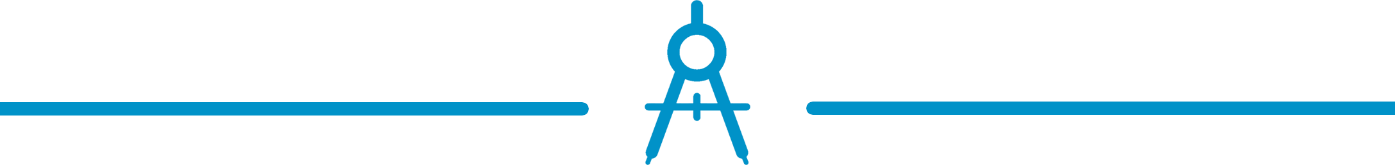 628426, ХМАО, Сургут, ул. Мира 34/3, офис 301 | Почтовый адрес: 628403, ХМАО, Сургут, ул. 30 лет Победы 3, а/я166ГРУППА КОМПАНИЙ «КАДАСТР И ТЕХНОЛОГИИ»Разработка документации поВНЕСЕНИЮ ИЗМЕНЕНИЙ В ПРОЕКТ планировкИ территории под объект«Канализационные очистные сооруженияв с.Казым Белоярский район»	Проект межевания территории Том 3.Текстовая частьпроекта межевания территорииСургут 2022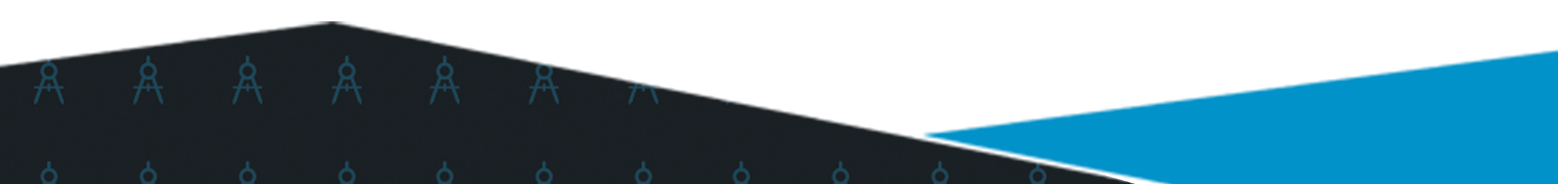 ГРУППА КОМПАНИЙ «КАДАСТР И ТЕХНОЛОГИИ»Разработка документации поВНЕСЕНИЮ ИЗМЕНЕНИЙ В ПРОЕКТ планировкИ территории под объект«Канализационные очистные сооруженияв с.Казым Белоярский район»Проект межеваниятерритории Том 3.Текстовая часть проекта межевания территорииДиректор	__________________	Б.Б. БудаеваСургут 2022Состав документации Проекта межевания территории в с. КазымСОДЕРЖАНИЕ:1 проект межевания	51.1 Принципы межевания	51.2 Характеристика образуемых земельных участков на проектируемых территориях	51.3 Виды разрешенного использования образуемых земельных участков	61.4 Каталог координат образуемых земельных участков	61.5 Перечень земельных участков, в отношении которых необходимо провести процедуру установления публичного или частного сервитута	71.6 Ведомость координат поворотных точек границ публичных или частных сервитутов	9проект межеванияПринципы межеванияВ соответствии со ст. 43 Градостроительного кодекса Российской Федерации, подготовка проектов межевания территорий осуществляется применительно к застроенным и подлежащим застройке территориям, расположенным в границах элементов планировочной структуры, установленных проектами планировки.Подготовка проектов межевания застроенных территорий осуществляется в целях установления границ застроенных земельных участков и границ незастроенных земельных участков. Подготовка проектов межевания подлежащих застройке территорий осуществляется в целях установления границ незастроенных земельных участков, планируемых для предоставления физическим и юридическим лицам для строительства, а также границ земельных участков, предназначенных для размещения объектов капитального строительства федерального, регионального и местного значения.В проекте межевания земельные участки сформированы в границах проекта планировки и красных линий с учетом сохраняемой и проектируемой застройки, границ населенных пунктов, а также границ земельных участков, внесенных в единый государственный реестр недвижимости.Характеристика образуемых земельных участков на проектируемых территорияхВиды разрешенного использования образуемых земельных участковКаталог координат образуемых земельных участковЗемельный участок: ЗУ_1Земельный участок: ЗУ_2Земельный участок: ЗУ_3Земельный участок: ЗУ_4Перечень земельных участков, в отношении которых необходимо провести процедуру установления публичного или частного сервитутаПримечание: 1* - размещение сетей водоотведения (напорная канализация)2* - размещение сетей водоотведения (самотечная канализация)Ведомость координат поворотных точек границ публичных или частных сервитутовПубличный сервитут П(Ч)С_1Публичный сервитут П(Ч)С_2Публичный сервитут П(Ч)С_3Публичный сервитут П(Ч)С_4Публичный сервитут П(Ч)С_5Заказчик:Администрация Белоярского района Ханты-Мансийского автономного округа — ЮгрыМуниципальныйконтракт:МК 36622/АРХ/д от 02.12.2022Исполнитель:ИП Будаева Б.Б.Шифр:ППиМ-2212№п./п.№ схемыНаименование документаОсновная частьОсновная часть14Чертеж межевания территории М 1:1000 2-Том 3. Текстовая часть проекта межевания территорииМатериалы по обоснованиюМатериалы по обоснованию34.1Чертеж межевания территории с отображением существующих земельных участков, зон с особыми условиями использования территорий М 1:1000 Электронная версия проектаЭлектронная версия проекта4-DVD-диск. Разработка документации по планировке территории под объект «Канализационные очистные сооружения в с. Казым Белоярский район».Порядковый номер ЗУУсловный номер ЗУАдресКатегория земельВид разрешенного использованияПлощадь кв.м.Способ образования ЗУ1ЗУ_1Российская Федерация,Ханты-Мансийский автономный округ - Югра, р-н. Белоярский, с. КазымЗемли населенных пунктовКоммунальное обслуживание90Образование земельного участка из земель, находящихся в государственной или муниципальной собственности  2ЗУ_2Российская Федерация,Ханты-Мансийский автономный округ - Югра, р-н. Белоярский, с. КазымЗемли населенных пунктовКоммунальное обслуживание1214Образование земельного участка из земель, находящихся в государственной или муниципальной собственности  3ЗУ_3Российская Федерация,Ханты-Мансийский автономный округ - Югра, р-н. Белоярский, с. КазымЗемли населенных пунктовКоммунальное обслуживание48Образование земельного участка из земель, находящихся в государственной или муниципальной собственности  4ЗУ_4Российская Федерация,Ханты-Мансийский автономный округ - Югра, р-н. Белоярский, с. КазымЗемли населенных пунктовКоммунальное обслуживание432Образование земельного участка из земель, находящихся в государственной или муниципальной собственности  Условный номер образуемыхземельных участковКод по классификаторуОсновной вид разрешенного использования земельных участков и объектов капитального строительстваЗУ_1 – ЗУ_43.1Коммунальное обслуживаниеНомерДир.уголДлинаXY1304° 35' 13''6.021257112.182558115.262214° 16' 16''13.671257115.62558110.33147° 2' 33''6.511257104.32558102.6434° 21' 32''16.161257098.842558106.14НомерДир.уголДлинаXY1327° 2' 33''6.511257098.842558106.142214° 21' 1''56.321257104.32558102.63277° 39' 26''48.331257057.82558070.824277° 40' 4''20.681257064.242558022.925180° 0' 0''012570672558002.426277° 29' 14''34.5312570672558002.427263° 44' 55''22.781257071.52557968.188116° 23' 57''9.271257069.022557945.549104° 6' 58''41.741257064.92557953.8410314° 43' 45''11.961257054.722557994.321197° 36' 6''43.541257063.142557985.821297° 41' 9''44.861257057.382558028.981334° 34' 1''57.631257051.382558073.44НомерДир.уголДлинаXY147° 42' 23''3.891256577.262558629.242132° 51' 33''12.111256579.882558632.123227° 40' 4''3.951256571.6425586414313° 7' 35''12.111256568.982558638.08НомерДир.уголДлинаXY1314° 24' 42''27.551256581.022558652.982227° 30' 43''15.811256600.32558633.33132° 54' 15''14.311256589.622558621.644132° 51' 33''12.111256579.882558632.125132° 38' 48''2.071256571.642558641645° 43' 9''3.381256570.242558642.52743° 40' 39''11.641256572.62558644.94№п/пНаименование публичного или частного сервитута(условный/кадастровый номер по проекту)Площадь участка, м2Площадь сервитутаАдрес участкаКатегория земельОсновной вид использованияЦель установл.сервитутаП(Ч)С_1(86:06:0020502:436)1 70050Ханты-Мансийский автономный округ - Югра, р-н. Белоярский, с. Казым, ул. СоветскаяЗемли населенных пунктовдля размещения блок-контейнера связи1*П(Ч)С_2(86:06:0020502:268)1 85585Ханты-Мансийский автономный округ - Югра, р-н. Белоярский, с. Казым, ул. КаксинаЗемли населенных пунктовдля эксплуатации здания столовой2*П(Ч)С_3(86:06:0020503:10)2 5635Ханты-Мансийский автономный округ - Югра, р-н. Белоярский, с. КазымЗемли населенных пунктовдля эксплуатации ПС 110 кВ1*П(Ч)С_4(86:06:0020502:256)2 364304Ханты-Мансийский автономный округ - Югра, р-н. Белоярский, с. Казым, ул. Советская, участок №1Земли населенных пунктовМалоэтажная многоквартирная жилая застройка2*П(Ч)С_5(86:06:0020502:256)77883Ханты-Мансийский автономный округ - Югра, р-н. Белоярский, с. Казым, ул. СоветскаяЗемли населенных пунктовДля эксплуатации жилого дома1,2*НомерДир.уголДлинаXY1123° 50' 48''18.281256727.582558454.222123° 38' 14''6.031256717.42558469.43219° 44' 6''4.161256714.062558474.424313° 37' 44''24.231256710.862558471.76НомерДир.уголДлинаXY176° 26' 49''15.531256678.182558745.062161° 55' 40''61256681.822558760.163256° 25' 14''12.781256676.122558762.024318° 6' 2''6.81256673.122558749.6НомерДир.уголДлинаXY178° 41' 24''2.651256614.482558568.762169° 12' 57''2.9912566152558571.363258° 6' 41''0.391256612.062558571.924311° 57' 52''3.741256611.982558571.54НомерДир.уголДлинаXY147° 25' 51''61256595.72558667.812140° 47' 28''29.011256599.672558671.97346° 33' 11''8.871256593.142558678.83446° 21' 32''11.331256583.152558689.38542° 15' 23''13.291256560.992558712.976134° 51' 55''6.011256558.692558710.797222° 19' 12''13.311256559.342558707.11НомерДир.уголДлинаXY1223° 38' 56''61256411.952558756.032314° 44' 51''3.211256413.682558757.74345° 0' 0''61256418.642558762.644134° 44' 9''3.071256413.332558767.8451256409.132558763.5661256406.922558761.33